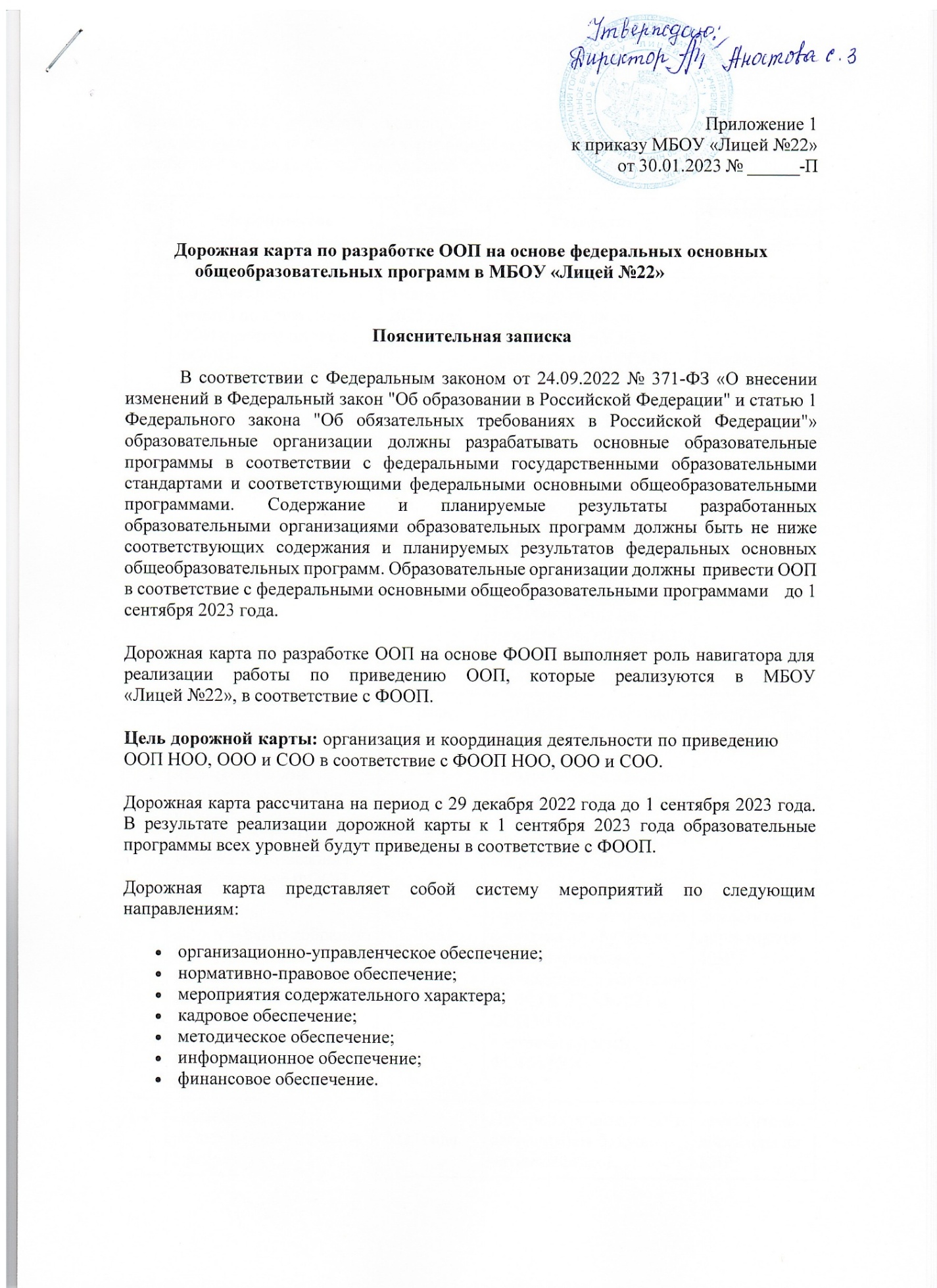 Дорожная карта содержит контрольные сроки исполнения мероприятий и ответственных. Также в дорожной карте определен перечень документов, которые будут разработаны в ходе реализации дорожной карты.№ п/пМероприятиеСрок исполненияРезультатОтветственны й1. Организационно-управленческое обеспечение1. Организационно-управленческое обеспечение1. Организационно-управленческое обеспечение1. Организационно-управленческое обеспечение1. Организационно-управленческое обеспечение1.1Создание рабочей группы по приведению ООП в соответствие с ФООПФевраль 2023 годаПриказ о создании рабочих групп по приведению ООП всоответствие с ФООП.Рабочая группа по приведению ООП НОО в соответствие с ФООП НОО.Руководитель.Заместитель директора по УВРРабочая группа по приведению ООП ООО в соответствие с ФООП ООО.Рабочая группа по приведению ООП СОО в соответствие с ФООП СОО1.2.Проведение родительских собраний с цельюинформирования родителей о ФООП и необходимости приведения ООП уровней образования в соответствие с ФООПФевраль 2023 годаПротокол родительского собрания 1–4-х классов.Протокол родительского собрания 5–9-х классов.Протокол родительского собрания 10-х классовЗаместитель директора по УВР1.3.ПроведениеМайПротокол родительскогоЗаместительродительского собрания2023 годасобрания для будущихдиректора подля будущихпервоклассников,УВРпервоклассников,посвященного обучениюпосвященного обучениюпо ФГОС НОО-2021 ипо ФГОС НОО-2021 иООП НОО,ООП НОО,соответствующейсоответствующейФООП НООФООП НОО1.4.Проведение родительского собрания для будущихМай 2023 годаПротокол родительского собрания для будущих пятиклассников,Заместитель директора по УВРпятиклассников, посвященного обучению по ФГОС ООО-2023 и ООП ООО,соответствующей ФООП ОООпосвященного обучению по ФГОС ООО-2023 и ООП ООО,соответствующей ФООП ООО1.5.Проведение родительского собрания для будущих учеников 10-х классов, посвященного обучению по ФГОС СОО с изменениями 2022 года и ООП СОО,соответствующей ФООП СООМай–июнь 2023 годаПротокол родительского собрания для будущих учеников 10-х классов, посвященного обучению по ФГОС СОО с изменениями 2022 года и ООП СОО,соответствующей ФООП СООЗаместитель директора по УВР1.6.Анализ действующих ООП на предмет соответствия ФООПфевраль –март 2023 годаАналитическая справка по каждой ООП уровня образования с выводами о соответствии требованиям ФООП и рекомендациями по приведению в соответствие с ФООПРуководители рабочих групп1.7.Анализ перечняучебников на предмет соответствия новому ФПУ, выявлениеучебников, которые исключены из перечня и нуждаются в заменеФевраль 2023 годаАналитическая справка заведующегобиблиотекой.Перечень учебников, исключенных из ФПУ и подлежащих замене с сентября 2023 годаЗаместитель директора по УВР.Заведующий библиотекой1.8.Перспективный перечень учебников, которые школе необходимо закупить до сентября 2023 года для обеспечения реализации ООП в соответствии с ФООП и новым ФПУФевраль– март 2023 годаПеречень учебников для использования в образовательном процессе при реализации ООП уровней образования в соответствии с ФООПна 2023/24 учебный годЗаместитель директора по УВР;заведующий библиотекой1.9.Мониторинг образовательных потребностей (запросов) обучающихся и родителей (законных представителей) дляФевраль– март 2023 годаАналитическая справка заместителя директора по УВР.Аналитическая справка заместителя директораЗаместитель директора по УВР.Заместитель директора попроектированияучебных планов НОО, ООО и СОО в части, формируемой участниками образовательных отношений, и планов внеурочнойдеятельности НОО, ООО и СООпо ВРВР2. Нормативно-правовое обеспечение2. Нормативно-правовое обеспечение2. Нормативно-правовое обеспечение2. Нормативно-правовое обеспечение2. Нормативно-правовое обеспечение2.1.Формирование банка данных нормативно- правовых документов федерального, регионального, муниципального уровней, обеспечивающих внедрение ФООПсентябрь 2023 годаБанкданных нормативно- правовых документов федерального, регионального, муниципального уровней, обеспечивающих внедрение ФООПЗаместитель директора по УВР.Руководитель рабочей группы2.2.Изучение документов федерального, регионального уровня, регламентирующих введение ФООПВ течение всегопериодаЛисты ознакомления с документамифедерального, регионального уровня, регламентирующими введение ФООПЗаместитель директора по УВР.Заместитель директора по ВР.Руководитель рабочей группы2.3.Внесение изменений в программу развития образовательной организацииДо 1 сентября 2023 годаПриказ о внесении изменений в программу развития образовательной организацииДиректор.Заместитель директора по УВР.Заместитель директора по ВР2.4.Внесение изменений и дополнений в Устав образовательной организации (при необходимости)До 1 сентября 2023 годаУстав образовательной организацииДиректор2.5.Разработка приказов, локальных актов, регламентирующих приведение ООП в соответствие с ФООПЯнварь 2023 годаПриказы, локальные акты, регламентирующие приведение ООП в соответствие с ФООПДиректор.Заместитель директора по УВР.Заместитель директора по ВР2.6.Внесение изменений в локальные акты с учетом требований ФООПЯнварь– август 2023 годаПоложение о формах, периодичности, порядке текущего контроля успеваемости ипромежуточной аттестации обучающихся сучетом системы оценки достижения планируемых результатов в ФООП.Положение о рабочей программе с учетом внедрения федеральных базовых рабочих программДиректор.Заместитель директора по УВР.Заместитель директора по ВР2.7.Утверждение ООП, приведенных в соответствие с ФООП, на заседаниипедагогического советаДо 1 сентября 2023 годаПротокол заседания педагогического совета.Приказ об утверждении ООП, приведенных в соответствие с ФООПДиректор.Заместитель директора по УВР3. Мероприятия содержательного характера3. Мероприятия содержательного характера3. Мероприятия содержательного характера3. Мероприятия содержательного характера3. Мероприятия содержательного характера3.1.Приведение в соответствие целевого раздела ООП НОО с ФООП НОО:анализ планируемых результатов в ООП НОО и приведение в соответствие с ФООП НОО;анализ системыЯнварь– март 2023 годаЦелевой раздел ООП НОО в соответствии с ФООП НООЗаместитель директора по УВР.Руководитель рабочей группыоценкидостижения планируемых результатов ООП НОО иприведение в соответствие с ФООП НОО3.2.Приведение в соответствие целевого раздела ООП ООО с ФООП ООО:анализ планируемых результатов в ООП ООО и приведение в соответствие с ФООП ООО;анализ системы оценкидостижения планируемых результатов ООП ООО иприведение в соответствие с ФООП ОООЯнварь– март 2023 годаЦелевой раздел ООП ООО в соответствии с ФООП ОООЗаместитель директора по УВР.Руководитель рабочей группы3.3.Приведение в соответствие целевого раздела ООП СОО с ФООП СОО:анализ планируемых результатов в ООП СОО и приведение в соответствие с ФООП СОО;анализ системы оценкидостижения планируемых результатовЯнварь– март 2023 годаЦелевой раздел ООП СОО в соответствии с ФООП СООЗаместитель директора по УВР.Руководитель рабочей группыООП СОО иприведение в соответствие с ФООП СОО3.4.Приведение в соответствие содержательного раздела ООП НОО с ФООП НОО:внесение в ООП НООфедеральных базовыхрабочих программ по учебным предметам«Русский язык»,«Литературное чтение»,«Окружающий мир»;анализ программыформирования УУД в ООП НОО иприведение в соответствие с ФООП НООМарт 2023 годаСодержательный раздел ООП НОО всоответствии с ФООП НОО.Федеральные базовые рабочие программы по учебным предметам«Русский язык»,«Литературное чтение»,«Окружающий мир» в составе ООП НОО.Программаформирования УУД в соответствии с ФООП НООЗаместитель директора по УВР.Руководитель рабочей группы3.5.Приведение в соответствие содержательного раздела ООП ООО с ФООП ООО:внесение в ООП ОООфедеральных базовыхрабочих программ по учебным предметамМарт 2023 годаСодержательный раздел ООП ООО всоответствии с ФООП ООО.Федеральные базовые рабочие программы по учебным предметам«Русский язык»,«Литература»,«История»,«Обществознание»,«География» и «Основы безопасностиЗаместитель директора по УВР.Руководитель рабочей группы«Русский язык»,«Литература»,«История»,«Обществознан ие»,«География» и«Основыбезопасности жизнедеятельн ости»;анализ программыформирования УУД в ООП ООО иприведение в соответствие с ФООП ОООжизнедеятельности» в составе ООП ООО.Программаформирования УУД в соответствии с ФООП ООО3.6.Приведение в соответствие содержательного раздела ООП СОО с ФООП СОО:внесение в ООП СООфедеральных базовыхрабочих программ по учебным предметам«Русский язык»,«Литература»,«История»,«Обществознан ие»,«География» и«Основыбезопасности жизнедеятельн ости»;анализ программы развития УУД в ООП СОО иМарт 2023 годаСодержательный раздел ООП СОО всоответствии с ФООП СОО.Федеральные базовые рабочие программы по учебным предметам«Русский язык»,«Литература»,«История»,«Обществознание»,«География» и «Основы безопасностижизнедеятельности» в составе ООП СОО.Программа развития УУД всоответствии с ФООП ОООЗаместитель директора по УВР.Руководитель рабочей группыприведение в соответствие с ФООП СОО3.7.Анализ рабочей программы воспитания в ООП НОО и приведение в соответствие сфедеральной рабочей программой воспитания ФООП НООМарт 2023 годаРабочаяпрограмма воспитания в ООП НОО всоответствии сфедеральной рабочейпрограммой воспитания ФООП НООЗаместитель директора по ВР.Руководитель рабочей группы3.8.Анализ рабочей программы воспитания в ООП ООО и приведение в соответствие сфедеральной рабочей программой воспитания ФООП ОООМарт 2023 годаРабочая программа воспитания в ООП ООО в соответствии сфедеральной рабочей программой воспитания ФООП ОООЗаместитель директора по ВРРуководитель рабочей группы3.9.Анализ рабочей программы воспитания в ООП СОО и приведение в соответствие сфедеральной рабочей программой воспитания ФООП СООМарт 2023 годаРабочая программа воспитания в ООП СОО в соответствии сфедеральной рабочей программой воспитания ФООП СООЗаместитель директора по УВР.Руководитель рабочей группы3.10.Анализ программы коррекционной работы в ООП НОО и приведение в соответствие с программой коррекционной работы в ФООП НООМарт 2023 годаПрограмма коррекционн ой работы в ООП НОО в соответствии с программой коррекционной работы в ФООП НООЗаместитель директора по УВР.Руководитель рабочей группы3.11.Анализ программы коррекционной работы в ООП ООО и приведение в соответствие с программой коррекционной работы в ФООП ОООМарт 2023 годаПрограмма коррекционной работы в ООП ООО всоответствии с программой коррекционной работы в ФООП ОООЗаместитель директора по УВР.Руководитель рабочей группы3.12.Анализ программы коррекционной работы в ООП СОО и приведение в соответствие с программой коррекционной работы в ФООП СООМарт 2023 годаПрограмма коррекционной работы в ООП СОО всоответствии с программой коррекционной работы в ФООП СООЗаместитель директора по УВР.Руководитель рабочей группы3.13.Приведение в соответствие организационного раздела ООП НОО с ФООП НОО:выбор варианта учебного плана ФООП НОО;формирование календарного учебного графика сучетом ФООП;составление плана внеурочнойдеятельности с учетом направлений внеурочнойдеятельности и форм организации, указанныхв ФООП НОО;анализ плана воспитательной работы ООП НОО иприведение в соответствие с федеральным планом воспитательной работы в ФООП НООАпрель 2023 годаОрганизационный раздел ООП НОО в соответствии с ФООП НОО.Учебный план на основе варианта учебного плана ФООП НОО.Календарный учебный график с учетом ФООП НОО.План внеурочнойдеятельности с учетом направлений внеурочнойдеятельности и форм организации, указанных в ФООП НОО.Календарный план воспитательной работы в соответствиис федеральным планом воспитательной работы в ФООП НООЗаместитель директора по УВР.Заместитель директора по ВР.Руководитель рабочей группы3.14.Приведение в соответствие организационного раздела ООП ООО с ФООП ООО:выбор варианта учебного плана ФООП ООО или разработка учебного планаАпрель 2023 годаОрганизационный раздел ООП ООО в соответствии с ФООП ООО.Учебный план на основе варианта учебного плана ФООП ООО.Календарный учебный график с учетом ФООПЗаместитель директора по УВР.Заместитель директора по ВР.Руководитель рабочей группына основе варианта с возможностью перераспределе ния часов по предметам, по которым не проводят ГИА, для организации углубленного изучения;формирование календарного учебного графика сучетом ФООП;составление плана внеурочнойдеятельности с учетом направлений внеурочнойдеятельности и форм организации, указанных в ФООП ООО;анализ плана воспитательной работы ООП ООО иприведение в соответствие с федеральным планом воспитательной работы в ФООП ОООООО.План внеурочнойдеятельности с учетом направлений внеурочнойдеятельности и форм организации, указанных в ФООП ООО.Календарный план воспитательной работы в соответствии сфедеральным планом воспитательной работы в ФООП ООО3.15.Приведение в соответствие организационного раздела ООП СОО с ФООП СОО:выбор варианта учебного планаАпрель 2023 годаОрганизационный раздел ООП СОО в соответствии с ФООП СОО.Учебный план на основе варианта учебного планаЗаместитель директора по УВР.Заместитель директора по ВР.ФООП СООили разработка учебного плана на основе варианта с возможностью перераспределе ния часов по предметам, по которым не проводят ГИА, для организации профильного обучения;составление плана внеурочнойдеятельности с учетом направлений внеурочнойдеятельности и форм организации, указанных в ФООП СОО;анализ плана воспитательной работы ООП СОО иприведение в соответствие с федеральным планом воспитательной работы в ФООП СООФООП СОО.План внеурочнойдеятельности с учетом инвариантного компонента плана внеурочнойдеятельности в ФООП СОО и профиля обучения.Календарный план воспитательной работы в соответствии сфедеральным планом воспитательной работы в ФООП СООРуководитель рабочей группы4. Кадровое обеспечение4. Кадровое обеспечение4. Кадровое обеспечение4. Кадровое обеспечение4. Кадровое обеспечение4.1.Анализ кадрового обеспечения внедрения ФООП. Выявлениекадровых дефицитовФевраль– март 2023 годаАналитическая справка заместителя директора по УВРЗаместитель директора по УВР4.2.Диагностика образовательных потребностей и профессиональныхФевраль– март 2023 годаАналитическая справка заместителя директора по УВРЗаместитель директора по УВРзатруднений педагогических работниковобразовательной организации в условиях внедрения ФООП ифедеральных базовых рабочих программ4.3.Разработка и реализация плана-графика курсовой подготовкипедагогических работников, реализующихфедеральные базовые рабочие программыЯнварь 2023 годаПлан курсовой подготовки с охватом в 100 процентовпедагогических работников, реализующихфедеральные базовые рабочие программы.Аналитическая справка заместителя директора по УВРЗаместитель директора по УВР4.4.Распределение учебной нагрузки педагогов на учебный годДо 25августа 2023 годаПриказ об утверждении учебной нагрузки на учебный годДиректор.Заместитель директора по УВР5. Методическое обеспечение5. Методическое обеспечение5. Методическое обеспечение5. Методическое обеспечение5. Методическое обеспечение5.1.Внесение в план методической работы мероприятий по методическому обеспечению внедрения ФООПЯнварь 2023 годаПлан методической работы.Приказ о внесении изменений в план методической работыЗаместитель директора по УВР5.2.Корректировка плана методических семинаров внутришкольного повышенияквалификации педагогических работников образовательной организации с ориентацией напроблемы внедрения ФООПЯнварь– февраль 2023 годаПлан методических семинаров внутришкольного повышенияквалификации педагогических работников образовательной организацииЗаместитель директора по УВР5.3.Изучение нормативных документов поЯнварь–май 2023 года вПланы работы ШМО.Заместитель директора повнедрению ФООП педагогическим коллективомсоответстви и с планами ШМОПротоколы заседаний ШМОУВР.Руководители ШМО5.4.Обеспечение консультационной методической поддержки педагогов по вопросам реализациифедеральных базовых рабочих программВ течение всего периодаПлан работы методического совета образовательной организации.Планы работы ШМО.Аналитическая справка заместителя директора по УВРЗаместитель директора по УВР.Руководители ШМО5.5.Формирование пакета методических материалов по теме реализации ООП НОО в соответствии с ФООП НООВ течение всего периода реализации ООП НООПакет методических материалов по теме реализации ООП НОО в соответствии с ФООП НООЗаместитель директора по УВР.Руководитель ШМОучителей начальных классов5.6.Формирование пакета методических материалов по теме реализации ООП ООО в соответствии с ФООП ОООВ течение всего периода реализации ООП ОООПакет методических материалов по теме реализации ООП ООО в соответствии с ФООП ОООЗаместитель директора по УВР.Руководители предметных ШМО5.7.Формирование пакета методических материалов по теме реализации ООП ООО в соответствии с ФООП СООВ течение всего периода реализации ООП СООПакет методических материалов по теме реализации ООП СОО в соответствии с ФООП СООЗаместитель директора по УВР.Руководители предметных ШМО5.8.Формирование плана функционирования ВСОКО вусловиях реализации ООП в соответствии с ФООПДо 1 сентября 2023 годаПланфункционирования ВСОКО на учебный год.Аналитические справки по результатам ВСОКОЗаместитель директора по УВР5.9.Формирование плана ВШК в условиях реализации ООП вДо 1 сентября 2023 годаПлан ВШК на учебный год.Заместитель директора по УВРсоответствии с ФООПАналитические справки по итогам ВШК6. Информационное обеспечение6. Информационное обеспечение6. Информационное обеспечение6. Информационное обеспечение6. Информационное обеспечение6.1.Проведение работы по информированию участников образовательных отношений о ФООП и необходимости приведения ООП уровней образования в соответствие с ФООПЯнварь– август 2023 годаПакет информационно- методических материалов.Разделы на сайте ООЗаместитель директора по УВР.Ответственны й за сайт ОО6.2.Информирование родительской общественности о внедрении ФООП иприведении ООП НОО, ООО и СОО всоответствие с ФООП НОО, ООО и СООЯнварь– сентябрь 2023 годаСайт образовательной организации, страницы школы в социальных сетях, информационный стенд в холле образовательной организацииЗаместитель директора по УВР.Ответственны й за сайт ОО6.3.Информирование о нормативно-правовом, программном, кадровом и финансовом обеспечении внедрения ФООПЯнварь– сентябрь 2023 годаСайт образовательной организации, страницы школы в социальных сетях, информационный стенд в холле образовательной организацииЗаместитель директора по УВР.Ответственны й за сайт ОО6.4.Изучение иформирование мнения родителей о внедрении ФООП, представление результатовВ течение всего периодаСайт образовательной организации, страницы школы в социальных сетях, информационный стенд в холле образовательной организации.Аналитические справки заместителей директора по УВР и ВРЗаместитель директора по УВР.Заместитель директора по ВР7. Финансовое обеспечение7. Финансовое обеспечение7. Финансовое обеспечение7. Финансовое обеспечение7. Финансовое обеспечение7.1.План ПФХДв течение всего периодаНаличие документа на Сайте образовательной организациОтветственный за сайт ОО